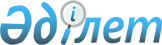 О внесении изменения в приказ Министра образования и науки Республики Казахстан от 27 сентября 2018 года № 502 "Об утверждении критериев для реорганизации организаций среднего образования, созданных в организационно-правовой форме государственного учреждения, в организационно-правовую форму государственного предприятия на праве хозяйственного ведения"Приказ Министра просвещения Республики Казахстан от 1 августа 2023 года № 238. Зарегистрирован в Министерстве юстиции Республики Казахстан 7 августа 2023 года № 33240.
      ПРИКАЗЫВАЮ:
      1. Внести в приказ Министра образования и науки Республики Казахстан от 27 сентября 2018 года № 502 "Об утверждении критериев для реорганизации организаций среднего образования, созданных в организационно-правовой форме государственного учреждения, в организационно-правовую форму государственного предприятия на праве хозяйственного ведения" (зарегистрирован в Реестре государственной регистрации нормативных правовых актов под № 17449) следующее изменение:
      преамбулу изложить в следующей редакции:
      "В соответствии с подпунктом 108) статьи 5 Закона Республики Казахстан "Об образовании" ПРИКАЗЫВАЮ:".
      2. Департаменту бюджетного планирования Министерства просвещения Республики Казахстан в установленном законодательством Республики Казахстан порядке обеспечить:
      1) государственную регистрацию настоящего приказа в Министерстве юстиции Республики Казахстан;
      2) размещение настоящего приказа на интернет-ресурсе Министерства просвещения Республики Казахстан;
      3) в течение десяти рабочих дней после государственной регистрации настоящего приказа в Министерстве юстиции Республики Казахстан представление в Юридический департамент Министерства просвещения Республики Казахстан сведений об исполнении мероприятий, предусмотренных подпунктами 1) и 2) настоящего пункта.
      3. Контроль за исполнением настоящего приказа возложить на курирующего вице-министра просвещения Республики Казахстан.
      4. Настоящий приказ вводится в действие по истечении десяти календарных дней после дня его первого официального опубликования.
					© 2012. РГП на ПХВ «Институт законодательства и правовой информации Республики Казахстан» Министерства юстиции Республики Казахстан
				
      Министр просвещенияРеспублики Казахстан 

Г. Бейсембаев
